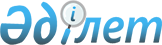 О некоторых вопросах организации лицензирования деятельности на железнодорожном и водном транспорте
					
			Утративший силу
			
			
		
					Приказ Председателя Комитета транспортного контроля Министерства транспорта и коммуникаций Республики Казахстан от 3 февраля 2004 года № 7-1-П. Зарегистрирован в Министерстве юстиции Республики Казахстан 28 февраля 2004 года № 2720. Утратил силу приказом Министра транспорта и коммуникаций Республики Казахстан от 30 июня 2010 года № 299      Сноска. Утратил силу приказом Министра транспорта и коммуникаций РК от 30.06.2010 № 299.       В целях реализации лицензионного законодательства Республики Казахстан, а также в соответствии с постановлением Правительства Республики Казахстан от 29 декабря 1995 года N 1894 "О реализации постановления Президента Республики Казахстан от 17 апреля 1995 года N 2201", приказываю: 

      1. Утвердить прилагаемые: 

      1) Инструкцию по организации лицензирования деятельности по изготовлению и ремонту железнодорожного подвижного состава, специальных контейнеров, применяемых для перевозок опасных грузов в Республике Казахстан; 

      2) Инструкцию по организации лицензирования деятельности морских портов, связанной с обслуживанием морских судов, пассажиров и грузов в Республике Казахстан. 

      2. Делегировать Управлениям транспортного контроля по областям и городам Астаны и Алматы, полномочия по лицензированию: 

      деятельности по перевозке пассажиров и грузов, опасных грузов железнодорожным транспортом в Республике Казахстан; 

      деятельности по изготовлению и ремонту железнодорожного подвижного состава, специальных контейнеров, применяемых для перевозок опасных грузов в Республике Казахстан; 

      деятельности морских портов, связанной с обслуживанием морских судов, пассажиров и грузов в Республике Казахстан. 

      3. Управлениям транспортного контроля по областям и городам Астаны и Алматы производить лицензирование указанных видов деятельности в порядке, установленном законодательством Республики Казахстан. 

      4. Управлению нормативно-правового обеспечения и анализа Комитета транспортного контроля Министерства транспорта и коммуникаций Республики Казахстан (Джумашев Е.Е.) в установленном законодательством порядке представить настоящий приказ на государственную регистрацию в Министерство юстиции Республики Казахстан. 

      5. Контроль за исполнением настоящего приказа возложить на заместителя Председателя Комитета транспортного контроля Есжанова К.Б. 

      6. Настоящий приказ вступает в силу со дня государственной регистрации в Министерстве юстиции Республики Казахстан.       Председатель 

           Утверждена             

приказом Председателя Комитета   

транспортного контроля Министерства 

транспорта и коммуникаций Республики 

Казахстан "О некоторых вопросах   

организации лицензирования     

деятельности на железнодорожном и 

водном транспорте"         

от 3 февраля 2004 года N 7-1-П    Инструкция 

по организации лицензирования деятельности по изготовлению 

и ремонту железнодорожного подвижного состава, специальных 

контейнеров, применяемых для перевозок опасных грузов 

в Республике Казахстан  1. Общие положения       1. Инструкция по организации лицензирования деятельности по изготовлению и ремонту железнодорожного подвижного состава, специальных контейнеров, применяемых для перевозок опасных грузов в Республике Казахстан (далее - Инструкция), разработана в соответствии с Законом Республики Казахстан "О лицензировании", постановлением Правительства Республики Казахстан от 17 июля 2002 года N 794 "Некоторые вопросы лицензирования деятельности на транспорте в Республике Казахстан" и детализирует применение лицензионного законодательства при выдаче лицензий на осуществление деятельности по изготовлению и ремонту железнодорожного подвижного состава, специальных контейнеров, применяемых для перевозок опасных грузов в Республике Казахстан. См. Z070000214

      2. Лицензии на осуществление деятельности по изготовлению и ремонту железнодорожного подвижного состава, специальных контейнеров, применяемых для перевозок опасных грузов в Республике Казахстан, являются генеральными. 

      3. Лицензирование деятельности по изготовлению и ремонту железнодорожного подвижного состава, специальных контейнеров, применяемых для перевозок опасных грузов в Республике Казахстан, осуществляется Управлениями транспортного контроля по областям и городам Алматы и Астане (далее - лицензиар).  

2. Условия выдачи лицензии       4. Для получения лицензии на осуществление деятельности по изготовлению и ремонту железнодорожного подвижного состава, специальных контейнеров, применяемых для перевозок опасных грузов в Республике Казахстан, юридические и физические лица (заявители) представляют лицензиару следующие документы: 

      1) заявление установленного образца; 

      2) документы, подтверждающие соответствие заявителя квалификационным требованиям, определенным постановлением Правительства Республики Казахстан от 17 июля 2002 года N 794; 

      3) документ, подтверждающий уплату лицензионного сбора; 

      4) копию свидетельства о государственной регистрации юридического лица; 

      5) копию документа, удостоверяющего личность физического лица. 

      5. Для принятия решения о выдачи (отказе в выдаче) лицензий на право осуществления деятельности по изготовлению и ремонту железнодорожного подвижного состава, специальных контейнеров, применяемых для перевозок опасных грузов в Республике Казахстан, лицензиаром проводится экспертиза документов, подтверждающих соответствие заявителя квалификационным требованиям. 

      6. Лицензии выдаются не позднее месячного срока, а для субъектов малого предпринимательства - не позднее десятидневного срока со дня подачи заявления со всеми необходимыми документами, если иной срок не установлен законодательными актами. 

      7. Ставка, порядок исчисления и уплаты в бюджет лицензионного сбора за право осуществления деятельности по изготовлению и ремонту железнодорожного подвижного состава, специальных контейнеров, применяемых для перевозок опасных грузов в Республике Казахстан, и возврата уплаченных сумм, определяются в соответствии с Кодексом Республики Казахстан "О налогах и других обязательных платежах в бюджет" и постановлением Правительства Республики Казахстан от 24 января 2002 года N 100 "Об утверждении ставок лицензионного сбора за право занятия отдельными видами деятельности". См. K080000099

      8. При утере лицензии лицензиат имеет право на получение дубликата. Лицензиар в течение десяти дней производит выдачу дубликата лицензии по письменному заявлению лицензиата. При этом лицензиат уплачивает лицензионный сбор за право занятия деятельностью по изготовлению и ремонту железнодорожного подвижного состава, специальных контейнеров, применяемых для перевозок опасных грузов в Республике Казахстан. 

      9. В случае изменения фамилии, имени, отчества физического лица, имеющего лицензию, лицензиат письменно в месячный срок сообщает об этом лицензиару с приложением соответствующих документов, подтверждающие указанные сведения. 

      В случае изменения наименования (в том числе изменения организационно-правовой формы, за исключением случаев, предусмотренных законодательными актами Республики Казахстан), места нахождения (если оно указано в лицензии) юридического лица, лицензиар в течение месяца подает заявление о переоформлении лицензии с приложением соответствующих документов, подтверждающих указанные сведения. 

      При переоформлении лицензии и выдаче указанного документа уплачивается сбор в порядке и размере, установленных налоговым законодательством Республики Казахстан. 

      10. Лицензия не выдается, если: 

      1) заявитель не отвечает квалификационным требованиям, установленным постановлением Правительства Республики Казахстан от 17 июля 2002 года N 794; 

      2) в отношении заявителя имеется решение суда, запрещающее ему заниматься лицензируемой деятельностью; 

      3) не внесен лицензионный сбор на право занятия деятельностью по изготовлению и ремонту железнодорожного подвижного состава, специальных контейнеров, применяемых для перевозок опасных грузов в Республике Казахстан; 

      4) не были представлены все документы, предусмотренные пунктом 4 Инструкции; 

      5) осуществление деятельности по изготовлению и ремонту железнодорожного подвижного состава, специальных контейнеров, применяемых для перевозок опасных грузов в Республике Казахстан, законодательными актами запрещено для данной категории субъектов. 

      При устранении заявителем указанных препятствий заявление рассматривается на общих основаниях. 

      11. При отказе в выдаче лицензии заявителю дается мотивированный ответ в письменном виде в сроки, установленные для выдачи лицензии. 

      12. В случаях, если лицензия не выдана в установленный законодательством Республики Казахстан срок или отказ в выдаче лицензии представляется заявителю необоснованным, он вправе в месячный срок обжаловать эти действия в судебном порядке.  

      3. Прекращение и приостановление действия лицензии       13. Лицензия прекращает свое действие только в случаях: 

      1) отзыва лицензий; 

      2) прекращения предпринимательской деятельности гражданина, реорганизации или ликвидации юридического лица, за исключением преобразования юридического лица одного вида в юридическое лицо другого вида (изменения организационно-правовой формы), кроме случаев, когда порядок и условия выдачи лицензий устанавливаются в соответствии с законодательными актами Республики Казахстан; 

      3) добровольного возврата лицензии лицензиару. 

      14. Споры, связанные с прекращением действия лицензии, разрешаются судами. 

      15. Лицензия может быть отозвана в судебном порядке, если иное не предусмотрено законодательными актами, в случаях: 

      1) неисполнение лицензиатом требований к предъявляемым видам деятельности; 

      2) запрещение судом лицензиату заниматься видом деятельности, на осуществление которого он обладает лицензией; 

      3) не устранение причин, по которым лицензиар приостановил действие лицензии; 

      4) предоставление лицензиатом заведомо ложной информации при получении лицензии. 

      16. Лицензиар вправе приостановить действие лицензии на срок до шести месяцев, с указанием причины приостановления. 

      Приостановление действия лицензии субъекта малого предпринимательства производится судом по заявлению лицензиара, государственных органов, осуществляющих контрольные и надзорные функции. 

      Заявление о приостановлении действия лицензии субъекта малого предпринимательства направляется уполномоченным государственным органом в суд, в порядке и на основаниях, установленных законодательством Республики Казахстан. Приостановление действия лицензии субъекта малого предпринимательства без судебного решения допускается в исключительных случаях, установленных законодательством Республики Казахстан, на срок не более трех дней с обязательным предъявлением в указанный срок искового заявления в суд. При этом акт о приостановлении действия лицензии действует до вынесения судебного решения. 

      17. Лицензиат вправе обжаловать в судебном порядке решение о приостановлении действия лицензии. 

      18. После устранения причин, по которым действие лицензии было приостановлено, лицензия возобновляется.  

      4. Учет и контроль       19. Учет лицензий, а также контроль за соблюдением лицензионных правил осуществляет лицензиар. 

      20. Лицензиар вправе требовать от лицензиата, в пределах своей компетенции, предоставления соответствующих документов, получать письменную или устную информацию, необходимую для выполнения контрольных функций. 

      21. Занятие юридическими и физическими лицами деятельностью по изготовлению и ремонту железнодорожного подвижного состава, специальных контейнеров, применяемых для перевозок опасных грузов в Республике Казахстан, без соответствующей лицензии влечет ответственность, установленную законом  Республики Казахстан. 

                  Утверждена             

приказом Председателя Комитета   

транспортного контроля Министерства 

транспорта и коммуникаций Республики 

Казахстан "О некоторых вопросах   

организации лицензирования     

деятельности на железнодорожном и 

водном транспорте"         

от 3 февраля 2004 года N 7-1-П    Инструкция 

по организации лицензирования деятельности морских портов, 

связанной с обслуживанием морских судов, пассажиров и грузов 

в Республике Казахстан  1. Общие положения       1. Инструкция по организации лицензирования деятельности морских портов, связанной с обслуживанием морских судов, пассажиров и грузов в Республике Казахстан (далее - Инструкция), разработана в соответствии с Законом Республики Казахстан "О лицензировании",  постановлением Правительства Республики Казахстан от 17 июля 2002 года N 794 "Некоторые вопросы лицензирования деятельности на транспорте в Республике Казахстан" и детализирует применение лицензионного законодательства при выдаче лицензий на осуществление деятельности морских портов, связанной с обслуживанием морских судов, пассажиров и грузов в Республике Казахстан. См. Z070000214

      2. Лицензии на осуществление деятельности морских портов, связанной с обслуживанием морских судов, пассажиров и грузов в Республике Казахстан, являются генеральными. 

      3. Лицензирование деятельности морских портов, связанной с обслуживанием морских судов, пассажиров и грузов в Республике Казахстан, осуществляется Управлением транспортного контроля по Мангистауской области (далее - лицензиар).  

      2. Условия выдачи лицензии       4. Для получения лицензии на осуществление деятельности морских портов, связанной с обслуживанием морских судов, пассажиров и грузов в Республике Казахстан, заявитель представляет лицензиару следующие документы: 

      1) заявление установленного образца; 

      2) документ, подтверждающий уплату лицензионного сбора; 

      3) копию свидетельства о государственной регистрации юридического лица; 

      4) документ, удостоверяющий личность физического лица; 

      5) документы, подтверждающие соответствие лицензиата квалификационным требованиям, определенным постановлением Правительства Республики Казахстан от 17 июля 2002 года N 794. 

      5. Для принятия решения о выдаче (отказе в выдаче) лицензии на право осуществления деятельности морских портов, связанной с обслуживанием морских судов, пассажиров и грузов, лицензиаром проводится экспертиза документов, подтверждающих соответствие лицензиата квалификационным требованиям. 

      6. Лицензии выдаются не позднее месячного срока, а для субъектов малого предпринимательства - не позднее десятидневного срока со дня подачи заявления со всеми необходимыми документами, если иной срок не установлен законодательными актами Республики Казахстан. 

      7. Ставка, порядок исчисления и уплаты в бюджет лицензионного сбора за право осуществления деятельности морских портов, связанной с обслуживанием морских судов, пассажиров и грузов и возврата уплаченных сумм, определяются в соответствии с Кодексом Республики Казахстан "О налогах и других обязательных платежах в бюджет" и постановлением Правительства Республики Казахстан от 24 января 2002 года N 100 "Об утверждении ставок лицензионного сбора за право занятия отдельными видами деятельности". См. K080000099

      8. При утере лицензии лицензиат имеет право на получение дубликата. Лицензиар в течение десяти дней производит выдачу дубликата лицензии по письменному заявлению лицензиата. При этом лицензиат уплачивает лицензионный сбор на право занятия деятельностью морских портов, связанной с обслуживанием морских судов, пассажиров и грузов в морских портах Республики Казахстан. 

      9. В случае изменения фамилии, имени, отчества физического лица, имеющего лицензию, лицензиат письменно в месячный срок сообщает об этом лицензиару с приложением соответствующих документов, подтверждающие указанные сведения. 

      В случае изменения наименования (в том числе изменения организационно-правовой формы, за исключением случаев, предусмотренных законодательными актами Республики Казахстан), места нахождения (если оно указано в лицензии) юридического лица, лицензиар в течение месяца подает заявление о переоформлении лицензии с приложением соответствующих документов, подтверждающих указанные сведения. 

      При переоформлении лицензии и выдаче указанного документа уплачивается сбор в порядке и размере, установленных налоговым законодательством Республики Казахстан. 

      10. Лицензия не выдается, если: 

      1) заявитель не отвечает квалификационным требованиям; 

      2) в отношении заявителя имеется решение суда, запрещающее ему заниматься деятельностью, связанной с обслуживанием морских судов, пассажиров и грузов; 

      3) не внесен лицензионный сбор; 

      4) не были представлены все документы, предусмотренные пунктом 4 Инструкции; 

      5) осуществление деятельности, связанной с обслуживанием морских судов, пассажиров и грузов, законодательными актами запрещено для данного субъекта. 

      При устранении заявителем указанных препятствий заявление рассматривается на общих основаниях. 

      11. При отказе в выдаче лицензии заявителю дается мотивированный ответ в письменном виде в сроки, установленные для выдачи лицензии. 

      12. В случаях, если лицензия не выдана в установленный законодательством Республики Казахстан срок или отказ в выдаче лицензии представляется заявителю необоснованным, он вправе в месячный срок обжаловать эти действия в судебном порядке.  

      3. Прекращение и приостановление действия лицензии       13. Лицензия прекращает свое действие только в случаях: 

      1) отзыва лицензий; 

      2) прекращения предпринимательской деятельности, реорганизации или ликвидации юридического лица, за исключением преобразования юридического лица одного вида в юридическое лицо другого вида (изменения организационно-правовой формы), кроме случаев, когда порядок и условия выдачи лицензий устанавливаются в соответствии с законодательными актами Республики Казахстан; 

      3) добровольного возврата лицензии лицензиару. 

      14. Споры, связанные с прекращением действия лицензии, разрешаются судами. 

      15. Лицензия может быть отозвана в судебном порядке, если иное не предусмотрено законодательными актами, в случаях: 

      1) неисполнение лицензиатом требований к предъявляемым видам деятельности; 

      2) запрещение судом лицензиату заниматься видом деятельности, на осуществление которого он обладает лицензией; 

      3) не устранение причин, по которым лицензиар приостановил действие лицензии; 

      4) предоставление лицензиатом ложной информации при получении лицензии. 

      16. Лицензиар вправе приостановить действие лицензии на срок до шести месяцев с указанием причины приостановления. 

      17. Лицензиат вправе обжаловать в судебном порядке решение о приостановлении действия лицензии. 

      18. После устранения причин, по которым действие лицензии было приостановлено, лицензия возобновляется.  

      4. Учет и контроль       19. Учет лицензий, а также контроль за соблюдением лицензионных правил осуществляет лицензиар. 

      20. Лицензиар вправе требовать от лицензиата, в пределах своей компетенции, предоставления соответствующих документов, получать письменную или устную информацию, необходимую для выполнения контрольных функций. 

      21. Занятие деятельностью, связанной с обслуживанием морских судов, пассажиров и грузов в морском порту без соответствующей лицензии влечет ответственность, установленную законодательством  Республики Казахстан. 
					© 2012. РГП на ПХВ «Институт законодательства и правовой информации Республики Казахстан» Министерства юстиции Республики Казахстан
				